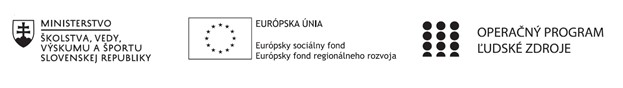 Správa o činnosti pedagogického klubu   Príloha: Prezenčná listina zo stretnutia pedagogického klubu Príloha správy o činnosti pedagogického klubu                                                                                             PREZENČNÁ LISTINA Miesto konania stretnutia: ZŠ J. A. Komenského, Ulica Komenského 752, 022 04 ČadcaDátum konania stretnutia: 10. február 2020Trvanie stretnutia: od 14,00 hod 	do 16,00 hod 	 Zoznam účastníkov/členov pedagogického klubu: Meno prizvaných odborníkov/iných účastníkov, ktorí nie sú členmi pedagogického klubu  a podpis/y: 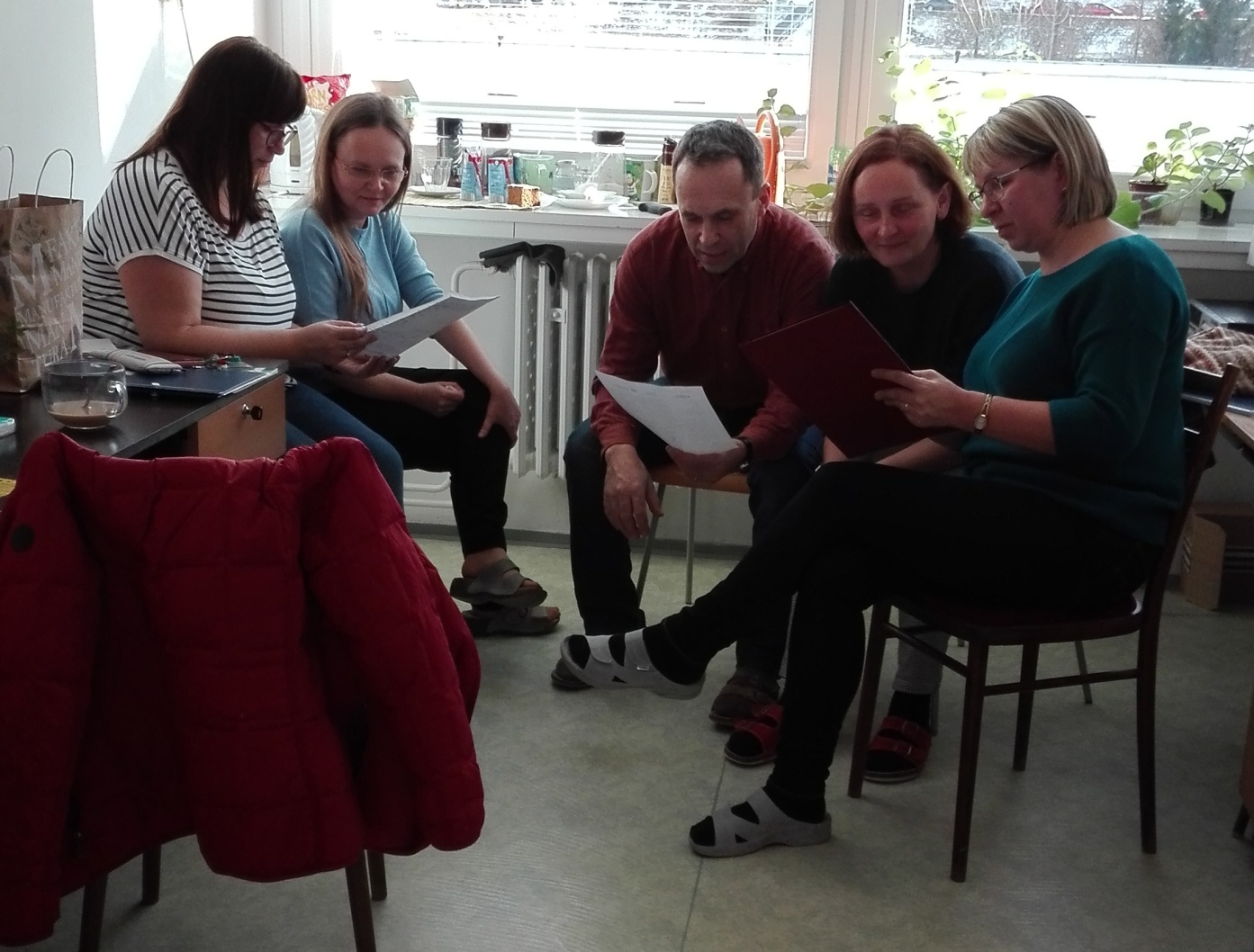 1. Prioritná os Vzdelávanie 2. Špecifický cieľ 1.1.1 Zvýšiť inkluzívnosť a rovnaký prístup ku kvalitnému vzdelávaniu a zlepšiť výsledky a kompetencie detí a žiakov 3. Prijímateľ  Základná škola Jána Amosa KomenskéhoUlica Komenského 752022 04 Čadca4. Názov projektu  Kvalitným vzdelávaním k úspešnému poznaniu5. Kód projektu  ITMS2014+  312011S1646. Názov pedagogického klubu   Pedagogický klub učiteľov matematiky a prírodovedných predmetov7. Dátum stretnutia  pedagogického klubu 10. február 20208. Miesto stretnutia  pedagogického klubu ZŠ J. A. Komenského Čadca 9. Meno koordinátora pedagogického klubu  Mgr. Zuzana Račková10. Odkaz na webové sídlo zverejnenej správy  www.zskomenskehoca.edu.sk 	11. Manažérske zhrnutie: 
Využitie internetu v matematickom a prírodovednom vzdelávaní zamerané na zvyšovanie prírodovednej, čitateľskej a matematickej gramotnosti - Tvorba materiálov využívajúcich vyhľadávanie informácií vo vyučovaní matematiky a prírodovedných predmetov.Kľúčové slová – vzdelávanie, internet, vyhľadávanie  a triedene informácií,      
 12. Hlavné body, témy stretnutia, zhrnutie priebehu stretnutia:  Po vzájomnej diskusii a výmene skúseností by sme mohli využívanie internetu na vyučovaní  zhrnúť do nasledujúcich dvoch spôsobov:Prvým spôsobom je pripravený pracovný list s konkrétnymi úlohami, ktoré má žiak pred sebou. Pracuje pri ich vypracovávaní samostatne, alebo vo dvojici a činnosť žiakov prebieha v počítačovej učebni. Úlohy môžu byť zamerané na vyhľadávanie nových poznatkov, rovnako aj na opakovanie a utvrdzovanie učiva na vyhľadávanie  informácií o praktickom využití poznatkov. 
Vypracované úlohy vyhodnotíme a rovnako hodnotíme aj prácu žiakov.Druhý spôsob kolegovia využívajú pri zadávaní problémových úloh, kedy je zadanie predložené vyučujúcim neúplné a niektoré údaje je potrebné vyhľadať z iných zdrojov - jedným z nich je aj internet. Vtedy stačí, aby bol v učebni jeden počítač a údaje vyhľadal jeden zo žiakov, kým ostatní sa zaoberajú inou časťou úlohy. Každý z kolegov má vlastnú databázu pracovných listov, ktorú poľa potreby obmieňa a dopĺňa.13. Závery a odporúčania:  Pracovné listy zamerané na vyhľadávanie na internete využíva každý z členov pedagogického klubu. Každý z kolegov si vedie vlastnú databázu. Často sa v nich prelínajú vedomosti z viacerých predmetov, čo prispieva ku komplexnosti vedomostí žiakov.  Využívanie takejto formy odporúčame najmä vo fáze motivácie a utvrdzovania učiva. 14. Vypracoval (meno, priezvisko) 15. Dátum 10. 02. 202016. Podpis 17. Schválil (meno, priezvisko) Mgr. Zuzana Račková18. Dátum 10. 02. 202019. Podpis  Prioritná os: Vzdelávanie Špecifický cieľ: 1.1.1 Zvýšiť inkluzívnosť a rovnaký prístup ku kvalitnému vzdelávaniu a zlepšiť výsledky a kompetencie detí a žiakov Prijímateľ:  Základná škola Jána Amosa Komenského, 
 Ulica Komenského 752, 022 04 ČadcaNázov projektu:  Kvalitným vzdelávaním k úspešnému poznaniuKód ITMS projektu:  312011S164Názov pedagogického klubu:  Pedagogický klub učiteľov matematiky a prírodovedných   
 predmetovč. Meno a priezvisko Podpis Inštitúcia  1. Mgr. Zuzana RačkováŽŠ J. A. Komenského, Čadca  2. Ing. Eva Václaviková ŽŠ J. A. Komenského, Čadca 3. Mgr. Andrea Poláčková ŽŠ J. A. Komenského, Čadca 4. Mgr. Zuzana Vyšlanová ŽŠ J. A. Komenského, Čadca 5. Mgr. Vladimír Vlček ŽŠ J. A. Komenského, Čadca č. Meno a priezvisko Podpis Inštitúcia  ------------ ------------